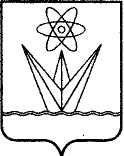 АДМИНИСТРАЦИЯ ЗАКРЫТОГО АДМИНИСТРАТИВНО – ТЕРРИТОРИАЛЬНОГО ОБРАЗОВАНИЯ  ГОРОД ЗЕЛЕНОГОРСК КРАСНОЯРСКОГО КРАЯП О С Т А Н О В Л Е Н И Е         15.02.2024                               г. Зеленогорск                     №     34-п       .   О внесении изменений в постановление Администрации ЗАТО г. Зеленогорск от 15.11.2023 № 218-п «Об установлении норматива стоимости 1 кв. м общей площади жилья по г. Зеленогорску на 2024 год»В связи с технической ошибкой, руководствуясь Уставом города Зеленогорска Красноярского края,Внести в постановление Администрации ЗАТО г. Зеленогорск от 15.11.2023 № 218-п «Об установлении норматива стоимости 1 кв. м общей площади жилья по г. Зеленогорску на 2024 год» изменения, изложив пункт 1 в следующей реакции:«1. Установить на 2024 год норматив стоимости одного квадратного метра общей площади жилья по г. Зеленогорску для расчета размера социальной выплаты на приобретение жилого помещения или создания объекта индивидуального строительства в размере 69 798 (шестьдесят девять тысяч семьсот девяносто восемь) рублей.».Глава ЗАТО г. Зеленогорск                                                             В.В. Терентьев